Site Visit Report TemplateSource: Adapted with permission from Achieving the DreamPurpose: This tool is for coaches to reflect on and document their site visit with a college. The intended audience for this report is your Student Success Center, but the report can also be useful as a reflective tool for the coach even if the report isn’t delivered to anyone. This report is a space for honest reflection and is not meant to go to the college (in this form, at least).Coach name:College visited:Date of site visit:List the functional areas/departments of those you met with during the site visit (include students and external stakeholders also, if applicable):How would you characterize the college’s culture? Make a mark along the scale for each area, and please include any pertinent notes for each area at the bottom. Non-transparent                                                                              Transparent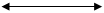 Limited support for student success                                            Support for student successFaculty resistance                                                                            Faculty buy-inFear                                                                                                    TrustCollege-focused                                                                               Student-focusedCulture of anecdote                                                                        Culture of evidenceCompliance data                                                                              Actionable dataAccess-focused                                                                                 Success-focusedFrenzied agenda                                                                               Focused agendaFragmented/siloed                                                                          Collaborative/alignedCafeteria approach                                                                          Guided pathwaysReactive                                                                                             ProactiveSense of complacency                                                                     Sense of urgency/energy around workDeficit-minded (institution focuses                                                          Equity-minded (institution     on student limitations)                                                                 focuses on removing barriers)Please describe how the college has organized and aligned teams to support their student success agenda. For example, there is a student success steering committee, data team, priority teams, and a communications team that work collectively on student success.How well is this structure working? Please comment on your response.Very wellSlightly wellNot well at allUnsureComments:What does this college do particularly well?  Are any of these issues distracting the college from its student success work? (Check all that apply):Enrollment challengesBudget challengesTurnoverUnion contractPerception of competing prioritiesBoard issuesExternal crisisPreparation for accreditation visitOther, please specify: ____________________Is the college participating in any other student success initiatives? If so, please list them. For each initiative, on a scale of 1 to 10, please indicate the level of alignment with the work you are supporting the college to do.On a scale of 1 to 10, please rank the extent to which the college engaged in a holistic, strategic agenda to improve student success.Did you facilitate a group engagement activity during your site visit? If so, please describe the activity and the participants.Please check any early alert flags that apply:The president has voiced concerns about the value of this workA growing segment of the college body is resisting participationCompeting priorities are impeding full participation in the workA transition in presidential leadership will occur this year What recommendations do you have for the college?